Name: ________________________________   Date: __________________   Pd: _______ Section 7.1 and 7.2: Graphs of Exponential Graphs Linear and quadratic parent functions are unique. However, there are two types of parent functions for exponential - growth and decay.Exponential growth function the growth factor, b, is always   	 (Ex: _____________)Exponential decay the decay factor, is always               (Ex: _____________) 1) Exponential growth parent function      f(x) = 2x2) Exponential Decay Parent Function         
Think about transformations we've done...- We can apply it to exponential functions also!! 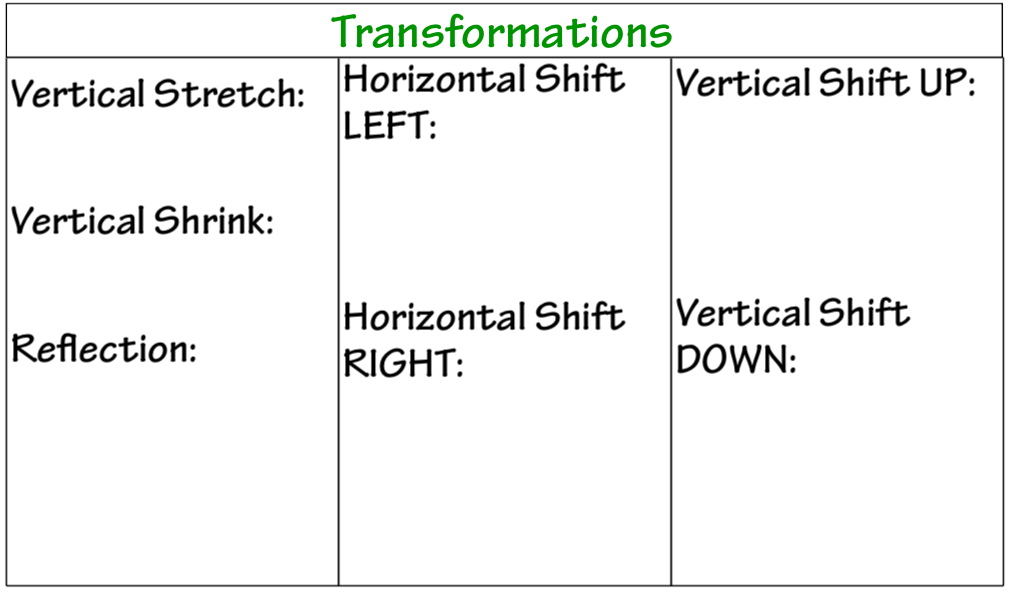 Graphs of exponential functions: Modeling Exponential Functions Problems7)    Technetium-99m is a drug taken by a patient and then used to study tumors in the brain, lungs and other parts of the body.  A patient takes a 1000-mg pill.  The data below shows how much active ingredient remains in the body over 6-hour time intervals.a) What is the initial value?   b) What is the growth/decay factor?    c) Write a rule for the function. 8) In television shows and movies you often see scientists studying patterns of data (growth of zombies, bacteria, etc).  Below is a table that shows the number of zombies over a 4-day period.What is the initial value?What is the growth/ decay factor?Write a rule for the function. 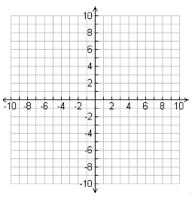 a. What shape is the graph?b. Where does it cross the y-axis?c. Where does it cross the x-axis?d. What is the Domain?e.What is the Range?f. As the independent variable increases, the dependent variable _____________________.a. What shape is the graph?b. Where does it cross the y-axis?c. Where does it cross the x-axis?d. What is the Domain?e. What is the Range?f.  As the independent variable increases, the dependent variable ______________________.3)  Graph the function    f(x) = 3(4x) - 1 Describe the transformation:      4) Graph the function Describe the transformation:Technetium-99m DecayTechnetium-99m Decay# of 6-hour time intervalsAmount of Drug remaining (mg)01000150022503125Days01234# of zombies 2832128512